День четырнадцатый: «День пожелай и веселья».Этот день все ждали с нетерпением! Ведь фантазировать, придумывать и хохотать – любимое занятие всех детей. Воспитатели провели с детьми квест «Поздравление летних именниников» и танцевальный марафон «В кругу друзей»... Вот где не было предела фантазиям! Ребята активно проявили себя во всех конкурсах и заданиях.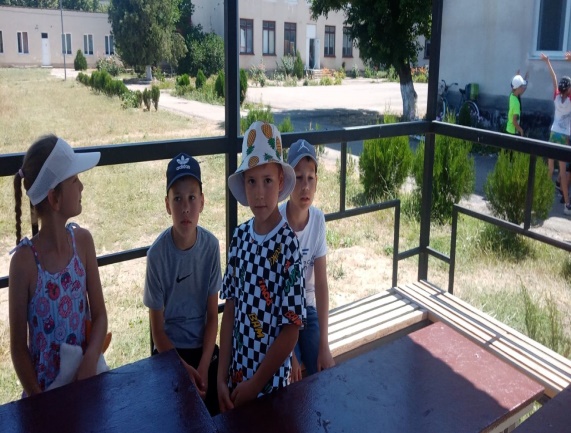 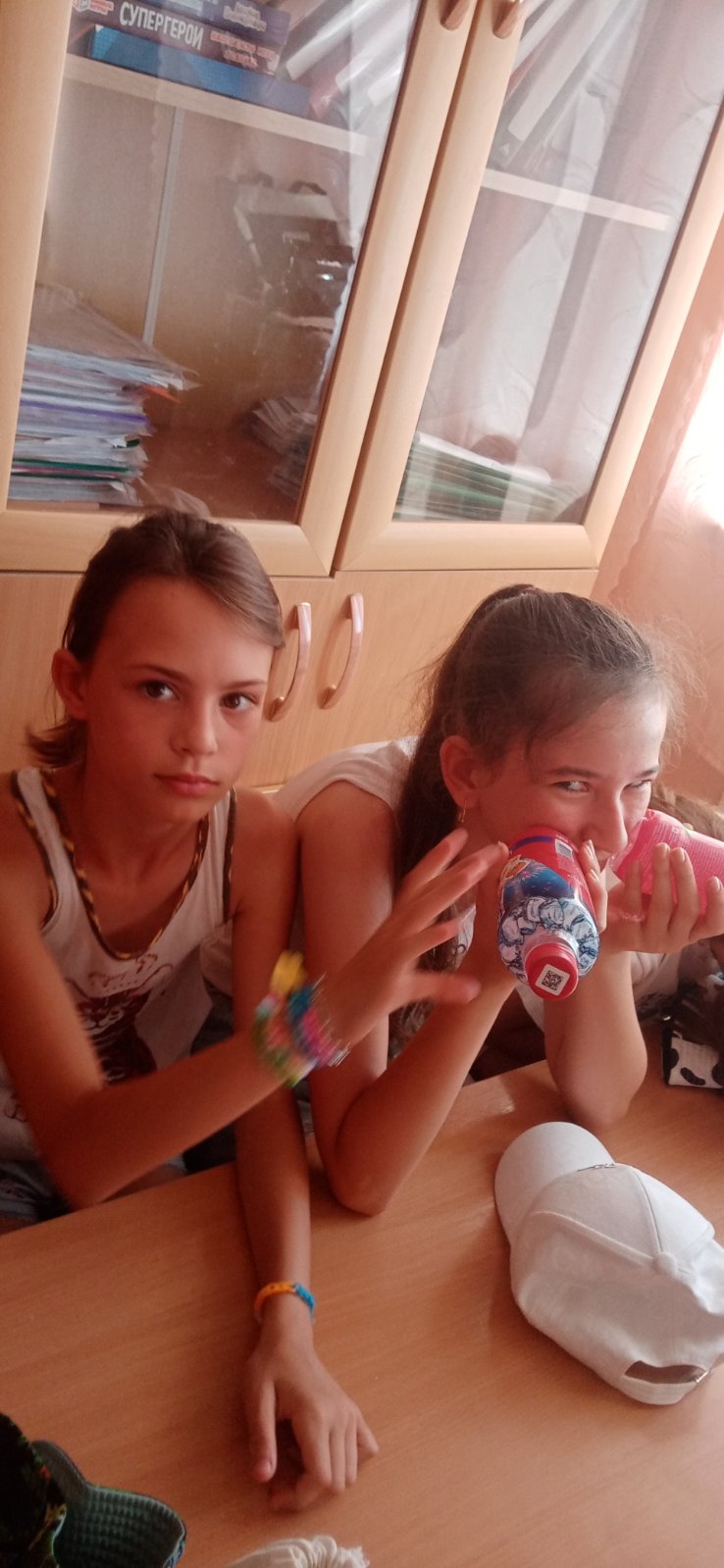 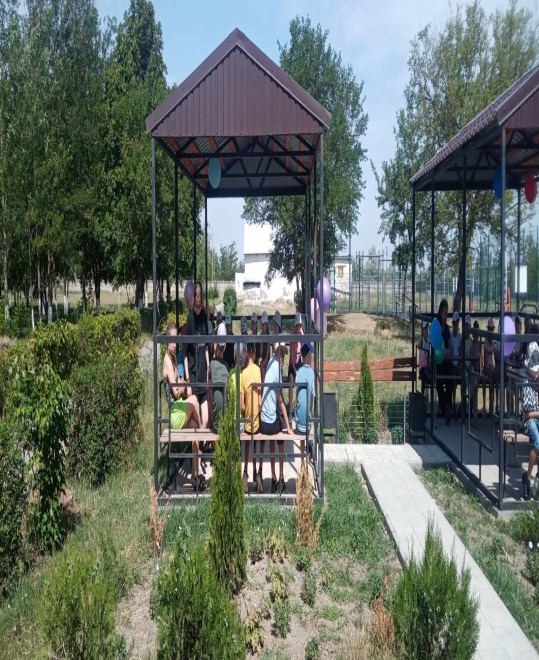 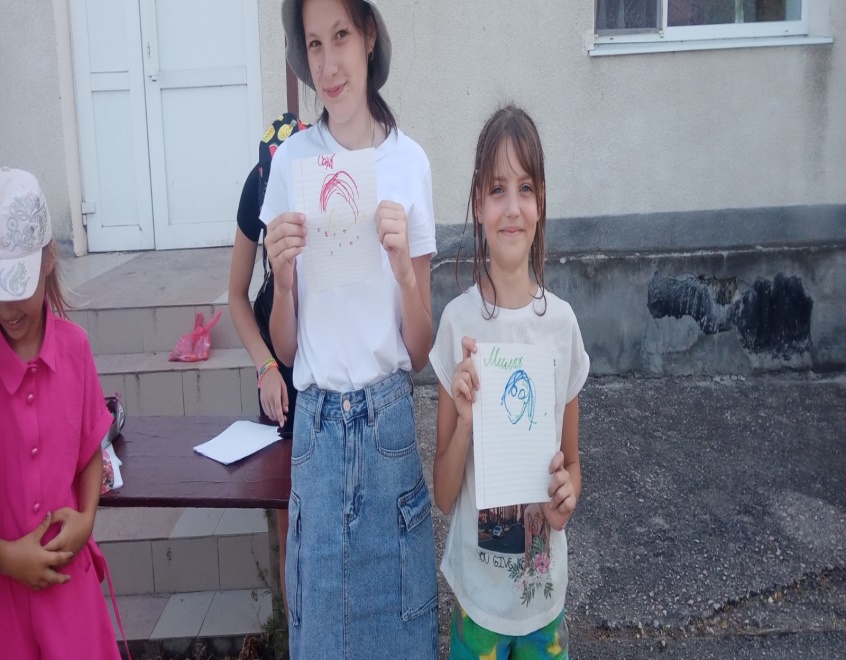 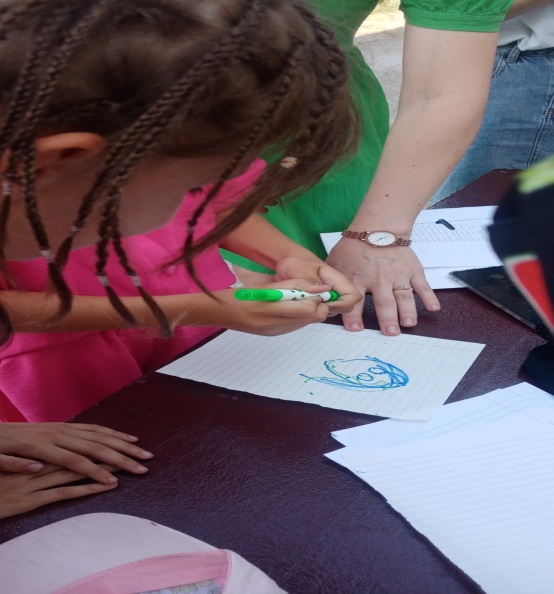 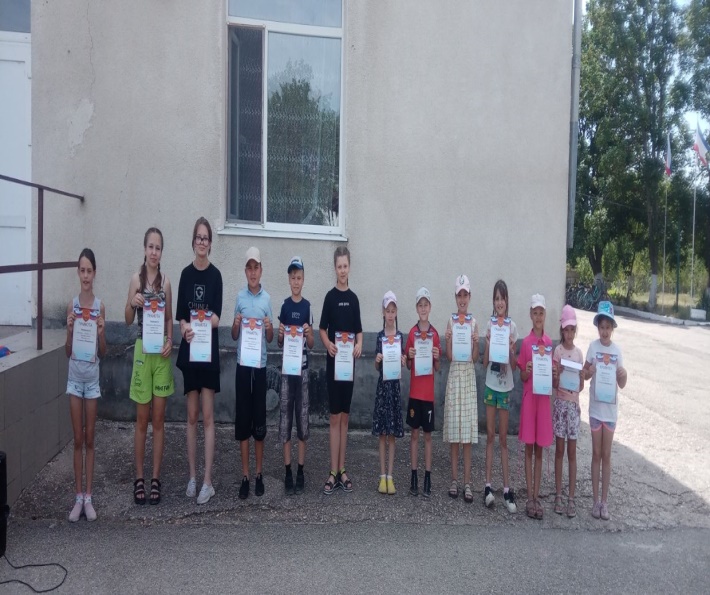 